Commission culture Aides aux projets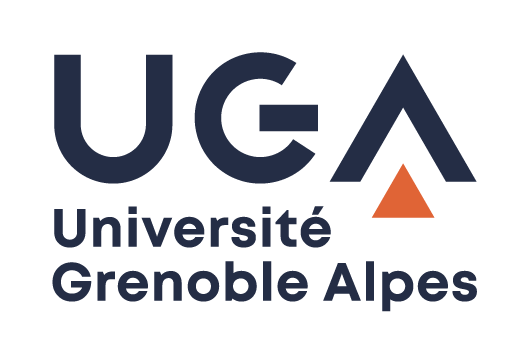 Direction de la culture et de la culture scientifiqueBilansVous avez déposé un projet à la Commission Culture Aides aux projets qui vous a attribué une subvention.Merci de remettre ce bilan d’activité incluant un volet financier à la Direction de la culture et de la culture scientifique en fin d’année civile.Il est possible de joindre à ce dossier tout document de bilan relatif à votre projet. (Dossier complémentaire, supports de communication, coupures de presse...).Contact :Manon GeorgetDirection de la culture et de la culture scientifiqueEST161 place du Torrent38400 Saint-Martin-d'HèresTél : 04 57 04 11 22action-culturelle@univ-grenoble-alpes.frSOMMAIREDescription du projet ……………………………………………………………………………………… p 2Bilan moral ……………………………………………………………………………………………... p 3 - 4Bilan financier ……………………………………………………………………………………………… p 4Description du projetNom de la structure :…………………………………………………………………………………………………………
Intitulé du projet :…………………………………………………………………………………………………………
Descriptif des activités :………………………………………………………………………………………………………………………………………………………………………………………………………………………………………………………………………………………………………………………………………………………………………………………………………………………………………………………………………………………………………………………………………………………………………………………………………………………………………………………………………………………………………………………………………………………………………………………………………………………………………………………………………………………………………………………………………………………………………………………………………………………………………………………………………………………………………………………………………………………………………………………………………………………………………………………………………………………………………………………………………………………………………………………………………………………………………………………………………………………………………………………………………………………………………………………………………………………………………………………………
Montant de votre subvention « Culture Aides aux projets » obtenue :…………………………………………………………………………………………………………
Liste des Partenaires (financeurs, acteurs culturels, institutions) : …………………………………………………………………………………………………………………………………………………………………………………………………………………………………………………………………………………………………………………………………………………………………………………………………………………………………………
Fréquentation / Nombre de public :…………………………………………………………………………………………………………………………………………………………………………………………………………………………………………………………………………………………………………………………………………………………………………………………………………………………………………Bilan moral Retour personnel :………………………………………………………………………………………………………………………………………………………………………………………………………………………………………………………………………………………………………………………………………………………………………………………………………………………………………………………………………………………………………………………………………………………………………………………………………………………………………………………………………………………………………………………………………………………………………………………………………………………………………………………………………………………………………………………………………………………………………………………………………………………………………………………………………………………………………………………………………………………………………………………………………………………………………………………………………………………………………………………………………………………………………………………………………………………………………………………………………………………………………………………………………………………………………………………………………………………………………………………………Points forts :……………………………………………………………………………………………………………………………………………………………………………………………………………………………………………………………………………………………………………………………………………………………………………………………………………………………………………………………………………………………………………………………………………………………………………………………………………………………………………………………………………………………………………………………………………………………………………………………………………………………………………………………………………………………………………………………………………………………………………………………………………………………………………………………………………………………………………………………………………………………………………………………………………………………………………………………………………………………………………………………………………………………………………………………………………………………………………………………………………………………………………………………………………………………………………………………………………………………………………………………………………………………………………………………………………………………………………………………………………………………………………………………………………………………………………………………………………………………………………………………………………………………………………………………………………………………………………………………………………………………………………………………………………………………………………………………………………………………………………………………………………………………………………………………………………………………………………………………………………………………………………………………………………………Points d’amélioration :…………………………………………………………………………………………………………………………………………………………………………………………………………………………………………………………………………………………………………………………………………………………………………………………………………………………………………………………………………………………………………………………………………………………………………………………………………………………………………………………………………………………………………………………………………………………………………………………………………………………………………………………………………………………………………………………………………………………………………………………………………………………………………………………………………………………………………………………………………………………………………………………………………………………………………………………………………………………………………………………………………………………………………………………………………………………………………………………………………………………………………………………………………………………………………………………………………………………………………………………………………………………………………………………………………………………………………………………………………………………………………………………………………………………………………………………………………………………………………………………………………………………………………………………………………………………………………………………………………………………………………………………………………………………………………………………………………………………………………………………………………………………………………………………………………………………………………………………………………………………………………………………………………………………………………………………………………………………………………………………………………………………………………………………………………………………………………Bilan financierBilan Financier réalisé :Veuillez fournir votre bilan financier au format fourni par la Commission culture aides aux projets